О Русском географическом обществе (рго)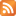 "Основная идея учредителей Общества – привлечь к изучению родной земли и людей её обитающих все лучшие силы русской земли"П.П. Семенов-Тян-ШанскийРусское географическое общество было основано по высочайшему повелению Николая I в 1845 году. В разные годы Обществом руководили представители Российского императорского дома, учёные и государственные деятели.В числе почётных членов Общества государственные, научные и общественные деятели: П.П. Семёнов-Тян-Шанский, С.Ю. Витте, Н.И. Вавилов, В.И. Вернадский, Ф.П. Врангель, А.М. Горчаков, В.И. Даль, В.А. Обручев, известные иностранцы – бельгийский король Леопольд II, турецкий султан Абдул Гамид, король Швеции Карл XVI Густав, король Норвегии Оскар II, шах Персии Насер аль-дин шах Каджар, барон Фердинанд Рихтгофен, Руаль Амундсен, Фритьоф Нансен, Тур Хейердал.РГО внесло значительный вклад в изучение Европейской России, Урала, Сибири, Дальнего Востока, Средней и Центральной Азии, Кавказа, Ирана, Индии, Новой Гвинеи, полярных стран и других территорий. Обществом были заложены основы отечественного заповедного дела.Одно из старейших географических обществ мира объединяет специалистов в области географии и смежных наук, а также энтузиастов-путешественников, экологов, общественных деятелей, – всех, кто стремится узнавать новое о России, кто готов помогать сохранению её природных богатств.19 ноября 2009 года состоялся внеочередной съезд РГО, по итогам которого  избран председателем РГО Сергей Кужугетович Шойгу.За последние годы Обществом был реализован ряд масштабных проектов: фотоконкурс "Самая красивая страна", международный Географический диктант, археолого-географическая экспедиция "Кызыл-Курагино", комплексная экспедиция "Гогланд", экспедиция по очистке Арктики и многие другие. РГО ведёт активную работу по изучению и охране редких животных и птиц. Среди них – амурский тигр, зубатый кит белуха, белый медведь. Общество выпускает свыше 200 научных изданий в год, оказывает грантовую и информационную поддержку производству фильмов о культурном и природном наследии России.Практически во всех проектах РГО участвуют волонтёры. Для активных и неравнодушных молодых людей организован Молодёжный клуб. В его рамках ежегодно проводится Летняя школа, географические смены в федеральных детских центрах "Артек", "Орлёнок", "Смена" и "Океан".В 2016 году РГО открыло собственный Кинопортал. Здесь представлены все фильмы Общества, созданные при участии известных российских географов, биологов, этнографов, экологов, палеонтологов и путешественников. Для исследователей и любителей природы создан Фенологический портал. Кроме того, работает Геопортал, объединяющий коллекции исторических, топографических и специальных картографических материалов из фондов Общества и организаций-партнёров РГО.В Штаб-квартире Русского географического общества в Санкт-Петербурге находится самая большая географическая библиотека в Европе. В её фонде представлены издания на русском и иностранных языках по всем разделам географических наук и смежных дисциплин, начиная с XVI века. Одной из приоритетных задач Общества является формирование электронного каталога библиотеки, оцифровка фондов и создание Полнотекстовой электронной библиотеки РГО.